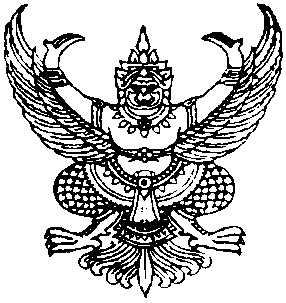 ประกาศองค์การบริหารส่วนตำบลท่าขนานเรื่อง  ประกาศสรุปผลการดำเนินการจัดซื้อจัดจ้างในรอบเดือนพฤษภาคม พ.ศ.2559.................................................อาศัยอำนาจตามความในข้อ 2 แห่งประกาศคณะกรรมการข้อมูลข่าวสารของราชการ  เรื่องการกำหนดให้ข้อมูลข่าวสารเกี่ยวกับผลการพิจารณาการจัดซื้อจัดจ้างของหน่วยงานของรัฐเป็นข่าวสารที่ต้องจัดไว้ให้ประชาชนตรวจดูไว้ตามมาตรา 9(8)  แห่งพระราชบัญญัติข้อมูลข่าวสารของราชการ พ.ศ.2540  โดยคณะกรรมการข้อมูลข่าวสารของราชการ  ได้กำหนดให้หน่วยงานของรัฐจัดทำสรุปผลการพิจารณาการจัดซื้อหรือจัดจ้างของหน่วยงานของรัฐเป็นรายเดือนทุก ๆ เดือน  โดยมีรายละเอียดเกี่ยวกับงานที่จัดซื้อจัดจ้าง วงเงินที่จะจัดซื้อหรือจัดจ้าง  ราคากลาง  วิธีซื้อหรือจ้าง  รายชื่อผู้เสนอราคาและราคาที่เสนอ  ผู้ได้รับการคัดเลือกและราคาที่ตกลงซื้อหรือจ้าง  เหตุผลที่คัดเลือกโดยสรุป  และเลขที่วันที่ของสัญญาหรือข้อตกลงในการซื้อหรือการจ้าง  เพื่อให้ประชาชนเข้าตรวจดูดังนั้น  เพื่อปฏิบัติตามประกาศดังกล่าวและเพื่อให้การจัดซื้อจัดจ้างเป็นไปด้วย ความโปร่งใสและตรวจสอบได้  องค์การบริหารส่วนตำบลท่าขนาน จึงขอประกาศสรุปผลการดำเนินการจัดซื้อจัดจ้างในรอบเดือนพฤษภาคม  พ.ศ.2559  ให้ประชาชนได้ทราบโดยทั่วกัน  รายละเอียดตามแบบ  สขร.1  แนบท้ายประกาศนี้จึงประกาศมาเพื่อทราบโดยทั่วกันประกาศ  ณ  วันที่  7  เดือน  มิถุนายน  พ.ศ. ๒๕๕9(นายนิรันดร์  โพร่ขวาง)นายกองค์การบริหารส่วนตำบลท่าขนานแบบ  สขร.1สรุปผลการพิจารณาผลการจัดซื้อจัดจ้างขององค์การบริหารส่วนตำบลท่าขนานประจำเดือนพฤษภาคม  พ.ศ.2559ได้นำข้อมูลเกี่ยวกับการจัดซื้อจัดจ้างตามแบบ  สขร.1 (ประจำเดือนพฤษภาคม  2559)    เผยแพร่  เมื่อวันที่  7  มิถุนายน  2559  โดยวิธีปิดประกาศ ณ ที่ทำการองค์การบริหารส่วนตำบลท่าขนานและประกาศในเว็ปไซต์  WWW.TAKHANAN.GO.TH    ไม่ได้นำข้อมูลเกี่ยวกับการจัดซื้อจัดจ้างตามแบบ  สขร.1 เผยแพร่  เหตุเพราะ...................................................................................................................................ลงชื่อ.......................................................ผู้รายงาน(นายสมชาย  นุ่นหยู)ปลัดองค์การบริหารส่วนตำบลท่าขนานแบบ สขร.1สรุปผลการดำเนินการจัดซื้อจัดจ้างในรอบเดือนพฤษภาคม  พ.ศ.2559องค์การบริหารส่วนตำบลท่าขนาน  อำเภอเชียรใหญ่  จังหวัดนครศรีธรรมราชวันที่  7  เดือนมิถุนายน  พ.ศ.2559ลำดับที่วิธีการจัดซื้อจัดจ้างจำนวนโครงการรวมวงเงินงบประมาณ (บาท)รวมราคากลางรวมราคาที่พิจารณาคัดเลือกวงเงินต่ำหรือสูงกว่าราคากลาง (+สูง)(-ต่ำกว่า)หมายเหตุ1.จัดซื้อโดยวิธีตกลงราคา-                                                                                                                                                                                                                                                                                                                                                                                                                                                                                                                                                                                                                                                                                                ----2.จัดจ้างโดยวิธีตกลงราคา5633,500.-571,700.-566,500.-5,200.-3.จัดซื้อโดยวิธีสอบราคา-----4.จัดจ้างโดยวิธีสอบราคา-----5.จัดซื้อโดยวิธีประกวดราคา-----6.จัดจ้างโดยวิธีประกวดราคา-----7.จัดซื้อจัดจ้างโดยวิธีพิเศษ-----8.จัดซื้อจัดจ้างโดยวิธีอิเล็กทรอนิกส์-----ลำดับที่งานที่จัดซื้อหรือจัดจ้างวงเงินที่จะซื้อหรือจ้างราคากลางวิธีซื้อหรือจ้างรายซื้อผู้เสนอราคาและราคาที่เสนอผู้ได้รับการคัดเลือกและราคาที่ตกลงซื้อหรือจ้างเหตุผลที่คัดเลือกโดยสรุปเลขที่และวันที่ของสัญญาหรือข้อตกลงในการซื้อหรือจ้าง1.จัดจ้างเหมาเครื่องสูบน้ำ40,000.--ตกลงราคานายยุทธนา  คะนึง40,000.-  บาทนายยุทธนา  คะนึง40,000.-  บาทเป็นผู้ประกอบการที่มีอาชีพนี้โดยตรง40/255911 เม.ย. 25592.จ้างประกอบอาหารกลางวัน อาหารว่าง เครื่องดื่มประชุมสภา3,000.--ตกลงราคานางสาวบเด็น  สุขแก้ว3,000.-  บาทนางสาวบเด็น  สุขแก้ว3,000.-  บาทเป็นผู้ประกอบการที่มีอาชีพนี้โดยตรง60/255929 เม.ย. 25593.จ้างเปลี่ยนถังแชมเปญ ประปาหมู่ที่ 11479,000.-484,000.-ตกลงราคาแก้วจันทร์ การโยธา179,000.- บาทแก้วจันทร์ การโยธา179,000.- บาทเป็นผู้ประกอบการที่มีอาชีพนี้โดยตรง13/255929 ก.พ. 25594.ครุภัณฑ์ถังเก็บน้ำดื่มขนาด 20 ลิตร  จำนวน  300  ลูก24,000.--ตกลงราคาหจก.พัฒภูมิพงศ์อุตสาหกรรมน้ำ24,000.- บาทหจก.พัฒภูมิพงศ์อุตสาหกรรมน้ำ24,000.- บาทเป็นผู้ประกอบการที่มีอาชีพนี้โดยตรง12/255919 พ.ค. 25595.จ้างปรับปรุงซ่อมแซมถนนสายถนน.บ้านคลองช้างออก-บ้านดอนบัวบก หมู่ที่ 1187,500.-87,700.-ตกลงราคาหจก.บ้านภูเก็ต คอนสตรั่งชั่น แอนด์ คอนซัลดิ้ง87,500.-  บาทหจก.บ้านภูเก็ต คอนสตรั่งชั่น แอนด์ คอนซัลดิ้ง87,500.-  บาทเป็นผู้ประกอบการที่มีอาชีพนี้โดยตรง19/255917 มี.ค. 2559